VOCABULAIREGéographie urbaine et démographieEXERCICE 1Identifier en 1 la courbe ; en 2 la zone coloriée ; en 3 une période ; en 4 une unité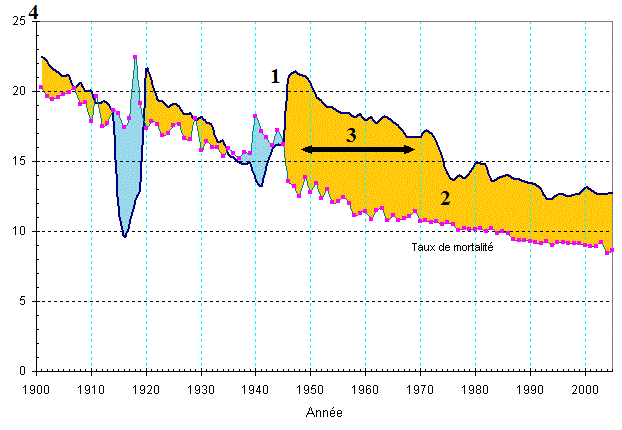 Agglomération : ensemble constitué d'une ville et des banlieues qui l'entourent.Baby-boom : forte augmentation de la natalité dans la 2e moitié du 20e siècle.Bidonville (slums en Inde, favelas au Brésil) : quartier pauvre d'une agglomération où les maisons sont construites par les habitants avec des matériaux de récupération Densité de population : nombre d’habitants au km2 (kilomètre carré).Espérance de vie : nombre moyen d'années qu'un individu peut espérer vivreFoyer de peuplement (ou de population) : zone où se rassemble une population très nombreuse.(Indice de) fécondité : nombre moyen d'enfants par femmeMégalopole : grande région urbaine formée de grandes villes et d'agglomérations.Métropole : très grande agglomérationMortalité infantile : mortalité qui touche les enfants de moins de un an.Moyen de contraception : moyen qui permet de ne pas avoir d'enfant.Périurbanisation : installation des habitants des villes dans les campagnes qui les entourentTaux d’accroissement naturel : différence entre le taux de natalité et le taux de mortalitéTaux de mortalité : nombre annuel de décès pour mille habitants.Taux de natalité : nombre annuel de naissances pour mille habitantsUrbain : de la ville.Urbanisation : processus par lequel une population devient de plus en plus urbaineUrbanisme : aménagement des villes